ПРОЕКТ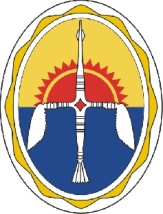 КРАСНОЯРСКИЙ КРАЙЭВЕНКИЙСКИЙ МУНИЦИПАЛЬНЫЙ РАЙОНЧИРИНДИНСКИЙЙПОСЕЛКОВЫЙ СОВЕТ ДЕПУТАТОВРЕШЕНИЕ___ созыв____ сессия«___»  _______  2023  года                                   № ___                                              п. ЧириндаО проекте решения «О внесении изменений в Устав поселка Чиринда»В целях приведения Устава поселка Чиринда в соответствие с федеральным и региональным законодательством Чириндинский поселковый Совет депутатов             РЕШИЛ:1. Направить на опубликование в периодическое печатное издание «Эвенкийский вестник Эвенкийского муниципального района» проект решения  «О внесении изменений в Устав поселка  Чиринда» согласно приложению 1. 2. Утвердить Порядок учёта предложений по проекту решения «О внесении изменений в Устав поселка Чиринда»  и участии граждан в его обсуждении согласно приложению  2. 3. Для организации  учёта предложений по проекту решения «О внесении изменений в Устав поселка Чиринда» создать рабочую группу в следующем составе:   1. _________________;   2. _________________;   3. _________________.4. Настоящее Решение вступает в силу со дня его официального опубликования.Председатель Чириндинскогопоселкового Совета депутатовГлава поселка Чиринда                                                                                            М.А. ДемьяноваПриложение  1к Решению Чириндинского поселкового Совета депутатовот __.__.2023 г. № ___КРАСНОЯРСКИЙ КРАЙЭВЕНКИЙСКИЙ МУНИЦИПАЛЬНЫЙ РАЙОНЧИРИНДИНСКИЙЙПОСЕЛКОВЫЙ СОВЕТ ДЕПУТАТОВРЕШЕНИЕ___ созыв____ сессия«___»  _______  2023  года                                   № ___                                              п. ЧириндаО внесении измененийи дополнений в Устав поселка ЧириндаВ целях приведения Устава поселка Чиринда Эвенкийского муниципального района Красноярского края в соответствие с требованиями Федерального закона от 06.10.2003 № 131-ФЗ «Об общих принципах организации местного самоуправления в Российской Федерации», руководствуясь статьей 38 Устава поселка Чиринда, Чириндинский поселковый Совет депутатов РЕШИЛ:1. Внести в Устав поселка Чиринда Эвенкийского муниципального района Красноярского края (далее Устав) следующие изменения:1.1. абзац первый части 2 статьи 22.2 Устава изложить в следующей редакции:«Староста назначается Чириндинским поселковым Советом депутатов. Староста назначается из числа граждан Российской Федерации, проживающих на территории поселка Чиринда и обладающих активным избирательным правом, либо граждан Российской Федерации, достигших на день представления сходом граждан 18 лет и имеющих в собственности жилое помещение, расположенное на территории поселка Чиринда.»;1.2. из части 3 статьи 22.2 Устава исключить абзац первый;1.3.  пункт 3 части 1 статьи 30 Устава изложить в следующей редакции:«3) отрешение от должности на основании правового акта высшего должностного лица Красноярского края в случаях и в порядке, установленных пунктом 13 статьи 25 Федерального закона от 21.12.2021 №414-ФЗ "Об общих принципах организации публичной власти в субъектах Российской Федерации".»;1.4. часть 5 статьи 36 Устава дополнить пукнтом 5.3 следующего содержания:«5.3. Полномочия депутата Чириндинского поселкового Совета депутатов прекращаются досрочно решением Чириндинского поселкового Совета депутатов в случае отсутствия депутата без уважительных причин на всех заседаниях Чириндинского поселкового Совета депутатов в течение шести месяцев подряд.»;1.5. в части 5 статьи 37 Устава заменить слова «прокурором Эвенкийского района» заменить словами «органами прокуратуры Российской Федерации»;1.6. часть 1 статьи 41 дополнить абзацем вторым следующего содержания:«Действие муниципального правового акта, не имеющего нормативного характера, незамедлительно приостанавливается принявшим (издавшим) его органом местного самоуправления или должностным лицом местного самоуправления в случае получения соответствующего предписания Уполномоченного при Президенте Российской Федерации по защите прав предпринимателей, выданного в соответствии с законодательством Российской Федерации об уполномоченных по защите прав предпринимателей. Об исполнении полученного предписания Администрации поселка Чиринда или должностные лица местного самоуправления обязаны сообщить Уполномоченному при Президенте Российской Федерации по защите прав предпринимателей в трехдневный срок, а Чириндинский поселковый Совет депутатов – не позднее трех дней со дня принятия ими решения.»;1.7. в части 4 статьи 58 слово «Кассовое» заменить словом «Казначейское»;1.8. часть 2 статьи 59 Устава после слов «бюджета, определяются» дополнить словами «Бюджетным Кодексом Российской Федерации и»;1.9. часть 2 статьи 60 Устава после слов «устанавливается» дополнить словами «Бюджетным Кодексом Российской Федерации и».2. Главе поселка  Чиринда:2.1. в течение 15 дней со дня принятия направить настоящее Решение на государственную регистрацию в Управлении Министерства юстиции РФ по Красноярскому краю;2.2. после государственной регистрации обеспечить официальное опубликование настоящего Решения.3. Часть 2 настоящего Решения вступает в силу со дня принятия, часть 1 настоящего Решения вступает в силу после официального опубликования, но не ранее 01 января 2023г.Председатель Чириндинскогопоселкового Совета депутатовГлава поселка Чиринда                                                                                            М.А. ДемьяноваПриложение  2к Решению Чириндинского поселкового Совета депутатовот __.__.2023 г. № ___Порядок учёта предложений по проекту решения «О внесении изменений в Устав поселка  Чиринда»  и участии граждан в его обсуждении1. Настоящий порядок разработан в соответствии с Федеральным законом от 06 октября 2003 года № 131-ФЗ «Об общих принципах организации местного самоуправления в Российской Федерации» и направлен на реализацию прав граждан на участие в обсуждении изменений вносимых в Устав поселка Чиринда.2. Проект решения Чириндинского поселкового Совета депутатов «О внесении изменений в Устав поселка Чиринда» (далее – проект решения) подлежит официальному опубликованию в периодическом печатном издании «Эвенкийский вестник Эвенкийского муниципального района» не позднее, чем за 30 дней до дня рассмотрения Чириндинским поселковым Советом депутатов данного проекта решения с одновременным опубликованием настоящего Порядка.3. Предложения по проекту решения могут вноситься гражданами Российской Федерации, проживающими на территории п. Чиринда и обладающими избирательном правом, органами государственной власти, органами местного самоуправления, общественными объединениями и иными организациями независимо от форм собственности.4. Предложения по проекту решения подаются в рабочую группу  в письменном виде до ___.___.2023 (более месяца после опубликования) года по адресу: п. Чиринда, ул. _____________ д. __.В индивидуальных предложениях граждан должны быть указаны фамилия, имя, отчество, дата рождения, адрес места жительства и личная подпись гражданина. Коллективные предложения граждан принимаются с приложением протокола собрания граждан с указанием фамилии, имени, отчества, даты рождения, адреса места жительства лица, которому доверено представлять вносимые предложения.5. Предложения вносятся только в отношении изменений, содержащихся в проекте решения.Предложения, внесенные с нарушением требований, установленных настоящим Порядком, рассмотрению не подлежат.6. Поступившие предложения рассматривается рабочей группой не позднее 10 дней после окончания срока поступления предложений по проекту решения.7. Инициаторы предложений вправе присутствовать, принимать участие в обсуждении своих предложений на заседании рабочей группы, для чего  рабочая группа заблаговременно информируют их о месте и времени заседания.8. Проект решения, а также вынесенные на публичные слушания предложения граждан подлежат обсуждению на публичных слушаниях.    